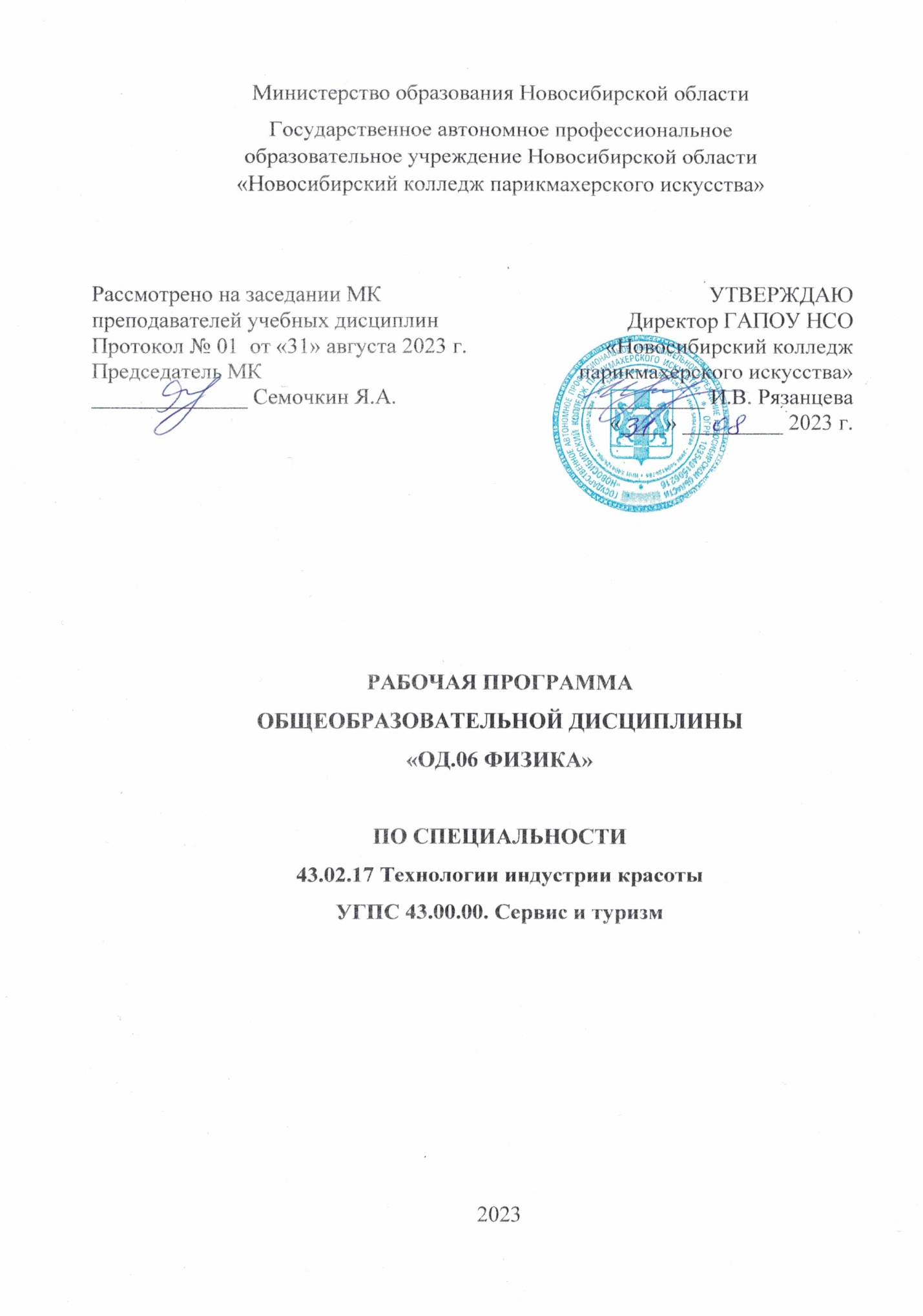 Рабочая программа учебной дисциплины разработана в соответствии с требованиями федерального государственного образовательного стандарта среднего профессионального образования по специальности 43.02.17 Технологии индустрии красоты, УГПС 43.00.00 Сервис и туризм (утв. приказом Минпросвещения РФ от 26.08.2022г. № 775), федерального государственного образовательного стандарта среднего общего образования (утв. приказом Минобрнауки РФ от  № 413). Программа разработана с учетом требований федеральной образовательной программы среднего общего образования (Приказ Минпросвещения РФ от 23.11.2022 № 1014) на основе  примерной программы общеобразовательной дисциплины «Физика» для ПОО (разработана  ФГБОУ ДПО «ИРПО», утв. Советом по оценке содержания и качества примерных рабочих программ 30.11.2022, Протокол №14). Срок получения СПО по ППССЗ в очной форме обучения - 2 года 10 месяцев.Организация-разработчик: ГАПОУ НСО «Новосибирский колледж парикмахерского искусства» Разработчики:Квачева М.А., зам директора по УПР Садовский С.В., преподаватель математики, физики 1 ККЧерницкая Н.В., методист ВК© ГАПОУ НСО «Новосибирский колледж парикмахерского искусства», 2023СОДЕРЖАНИЕОБЩАЯ ХАРАКТЕРИСТИКА РАБОЧЕЙ ПРОГРАММЫ ОБЩЕОБРАЗОВАТЕЛЬНОЙ ДИСЦИПЛИНЫ Место дисциплины в структуре основной образовательной программы:Общеобразовательная дисциплина «Физика» является обязательной частью общеобразовательного цикла основной образовательной программы СПО в соответствии с ФГОС по специальности 43.02.17. Технологии индустрии красоты.1.2. Цели и планируемые результаты освоения дисциплины:1.2.1. Цель общеобразовательной дисциплиныСодержание программы общеобразовательной дисциплины Физика направлено на достижение следующих целей:формирование у обучающихся уверенности в ценности образования, значимости физических знаний для современного квалифицированного специалиста при осуществлении его профессиональной деятельности;формирование естественно-научной грамотности;овладение специфической системой физических понятий, терминологией и символикой;освоение основных физических теорий, законов, закономерностей;овладение основными методами научного познания природы, используемыми в физике (наблюдение, описание, измерение, выдвижение гипотез, проведение эксперимента);овладение умениями обрабатывать данные эксперимента, объяснять полученные результаты, устанавливать зависимости между физическими величинами в наблюдаемом явлении, делать выводы;формирование умения решать физические задачи разных уровней сложности;развитие познавательных интересов, интеллектуальных и творческих способностей в процессе приобретения знаний с использованием различных источников информации и современных информационных технологий; умений формулировать и обосновывать собственную позицию по отношению к физической информации, получаемой из разных источниковвоспитание чувства гордости за российскую физическую науку. Освоение курса ОД «Физика» предполагает решение следующих задач: приобретение знаний о фундаментальных физических законах, лежащих в основе современной физической картины мира, принципов действия технических устройств и производственных процессов, о наиболее важных открытиях в области физики, оказавших определяющее влияние на развитие техники и технологиипонимание физической сущности явлений, проявляющихся в рамках производственной деятельности;освоение способов использования физических знаний для решения практических и профессиональных	задач, объяснения явлений природы, производственных и технологических процессов, принципов действия технических приборов и устройств, обеспечения безопасности производства и охраны природыформирование умений решать учебно-практические задачи физического содержания с учётом профессиональной направленности;приобретение опыта познания и самопознания; умений ставить задачи и решать проблемы с учётом профессиональной направленностиформирование умений искать, анализировать и обрабатывать физическую информацию с учётом профессиональной направленности;подготовка обучающихся к успешному освоению дисциплин и модулей профессионального цикла: формирование у них умений и опыта деятельности, характерных для профессий / должностей служащих или специальностей, получаемых в профессиональных образовательных организациях;подготовка к формированию общих компетенций будущего специалиста: самообразования, коммуникации, проявления гражданско- патриотической позиции, сотрудничества, принятия решений в стандартной и нестандартной ситуациях, проектирования, проведения физических измерений, эффективного и безопасного использования различных технических устройств, соблюдения правил охраны труда при работе с физическими приборами и оборудованием.Особенность формирования совокупности задач изучения физики для системы среднего профессионального образования заключается в необходимости реализации профессиональной направленности решаемых задач, учёта особенностей сферы деятельности будущих специалистов.В результате освоения дисциплины обучающийся должен знать:смысл понятий: физическое явление, гипотеза, закон, теория, вещество, взаимодействие, электромагнитное поле, волна, фотон, атом, атомное ядро, ионизирующие излучения;смысл физических величин: скорость, ускорение, масса, сила, импульс, работа, механическая энергия, внутренняя энергия, абсолютная температура, средняя кинетическая энергия частиц вещества, количество теплоты, элементарный электрический заряд;смысл физических законов классической механики, всемирного тяготения, сохранения энергии, импульса и электрического заряда, термодинамики, электромагнитной индукции, фотоэффекта;вклад российских и зарубежных ученых, оказавших наибольшее влияние на развитие физики;В результате освоения дисциплины обучающийся должен уметь:проводить наблюдения, планировать и выполнять эксперименты,выдвигать гипотезы и строить модели,применять полученные знания по физике для объяснения разнообразных физических явлений и свойств веществ;практически использовать физические знания;оценивать достоверность естественно-научной информациииспользовать приобретенные знания и умения для решения практических задач повседневной жизни, обеспечения безопасности собственной жизни, рационального природопользования и охраны окружающей среды.описывать и объяснять физические явления и свойства тел: свойства газов, жидкостей и твердых тел; электромагнитную индукцию, распространение электромагнитных волн; волновые свойства света; излучение и поглощение света атомом; фотоэффект;отличать гипотезы от научных теорий;делать выводы на основе экспериментальных данных;приводить примеры, показывающие, что: наблюдения и эксперимент являются основой для выдвижения гипотез и теорий, позволяют проверить истинность теоретических выводов; физическая теория дает возможность объяснять известные явления природы и научные факты, предсказывать еще неизвестные явления;приводить примеры практического использования физических знаний: законов механики, термодинамики и электродинамики в энергетике; различных видов электромагнитных излучений для развития радио и телекоммуникаций, квантовой физики в создании ядерной энергетики, лазеров;воспринимать и на основе полученных знаний самостоятельно оценивать информацию, содержащуюся в сообщениях СМИ, Интернете, научно-популярных статьях.применять полученные знания для решения физических задач;определять характер физического процесса по графику, таблице, формуле*;измерять ряд физических величин, представляя результаты измерений с учетом их погрешностей.1.2.2. Планируемые результаты освоения общеобразовательной дисциплины в соответствии с ФГОС СПО и на основе ФГОС СОООсобое значение дисциплина имеет при формировании и развитии общих компетенций и профессиональных компетенций.2. СТРУКТУРА И СОДЕРЖАНИЕ ОБЩЕОБРАЗОВАТЕЛЬНОЙ  ДИСЦИПЛИНЫ2.1. Объем дисциплины и виды учебной работы2.2. Тематический план и содержание учебной дисциплины 3. УСЛОВИЯ РЕАЛИЗАЦИИ ПРОГРАММЫ УЧЕБНОЙ ДИСЦИПЛИНЫ3.1. Требования к материально-техническому обеспечению Для реализация программы дисциплины требует наличия учебного кабинета физики.Оборудование учебного кабинета:Цифровая лаборатория по физике для учителя;Цифровая лаборатория по физике для ученика;Весы технические с разновесами;Комплект для лабораторного практикума по оптике;Комплект для лабораторного практикума по механике;Комплект для лабораторного практикума по молекулярной физике и термодинамики;Комплект для лабораторного практикума по электричеству (с генератором);Комплект для изучения возобновляемых источников энергии (солнечной, ветровой энергии, био-, механической и термоэлектрическойэнергетики);Амперметр лабораторный;Вольтметр лабораторный;Колориметр с набором калориметрических тел;Термометр лабораторный;Комплект для изучения основ механики, пневматики и возобновляемых источников энергии;Барометр-анероид;Блок питания регулируемый;Веб-камера на подвижном штативе;Видеокамера для работы с оптическими приборами;Генератор звуковой;Гигрометр (психрометр);Груз наборный;Динамометр демонстрационный;Комплект посуды демонстрационной с принадлежностями;Манометр жидкостной демонстрационный;Метр демонстрационный;Микроскоп демонстрационный;Насос вакуумный Комовского;Столик подъемный;Штатив демонстрационный физический;Электроплитка;Набор демонстрационный по механическим явлениям;Набор демонстрационный по динамике вращательного движения;Набор демонстрационный по механическим колебаниям;Набор демонстрационный волновых явлений;Ведерко Архимеда;Маятник Максвелла;Набор тел равного объема;Набор тел равной массы;Прибор для демонстрации атмосферного давления;Призма, наклоняющаяся с отвесом;Рычаг демонстрационный;Сосуды сообщающиеся;Стакан отливной демонстрационный;Трубка Ньютона;Шар Паскаля;Набор демонстрационный по молекулярной физике и тепловым явлениям;Набор демонстрационный по газовым законам;Набор капилляров;Трубка для демонстрации конвекции в жидкости;Цилиндры свинцовые со стругом;Шар с кольцом;Высоковольтный источник;Генератор Ван-де-Граафа;Дозиметр;Камертоны на резонансных ящиках;Комплект приборов и принадлежностей	для демонстрации свойств электромагнитных волн;Комплект приборов для изучения	принципов радиоприема и радиопередачи;Комплект проводов;Магнит дугообразный;Магнит полосовой демонстрационный;Машина электрофорная;Маятник электростатический;Набор по изучению магнитного поля Земли;Набор демонстрационный по магнитному полю кольцевых токов;Набор демонстрационный по полупроводникам;Набор демонстрационный по постоянному току;Набор демонстрационный по электрическому току в вакууме;Набор демонстрационный по электродинамике;Набор для демонстрации магнитных полей;Набор для демонстрации электрических полей;Трансформатор учебный;Палочка стеклянная;Палочка эбонитовая;Прибор Ленца;Стрелки магнитные на штативах;Султан электростатический;Штативы изолирующие;Электромагнит разборный;Набор демонстрационный по геометрической оптике;Набор демонстрационный по волновой оптике;Спектроскоп двухтрубный;Набор спектральных трубок с источником питания;Установка для изучения фотоэффекта;Набор демонстрационный по постоянной Планка;Комплект	наглядных	пособий	для	постоянного использования;Комплект портретов для оформления кабинета;Комплект демонстрационных учебных таблиц.3.2. Информационное обеспечение обучения3.2.1. Основные печатные изданияМякишев Г. Я., Буховцев Б. Б., Сотский Н. Н. / Под ред. Парфентьевой Н. А. Физика. Учебник для 10 кл. – М.: Издательство «Просвещение», 2019. – 416 с. Мякишев Г. Я., Буховцев Б. Б., Чаругин В.М. / Под ред. Парфентьевой Н. А. Физика. Учебник для 11 кл. – М.: Издательство «Просвещение», 2019. – 399 с. 3.2.2. Дополнительные источникиДмитриева, В. Ф. Физика для профессий и специальностей технического профиля: учебник для образовательных учреждений начального и среднего профессионального образования / В. Ф. Дмитриева. – 2-е изд., стер. – М.: Издательский центр «Академия», 2019. - 448 с. 3.2.3. Перечень Интернет-ресурсов: Единая коллекция цифровых образовательных ресурсов. – Режим доступа: http://school-collection.edu.ru/catalog/pupil/?subject=30 Открытая физика. – Режим доступа: http://www.physics.ru/courses/ op25part2/design/index.htm; Российская электронная школа – Режим доступа: http://www.resh.edu.ru/ Физика.ru. – Режим доступа: http://www.fizika.ru КОНТРОЛЬ И ОЦЕНКА РЕЗУЛЬТАТОВ ОСВОЕНИЯ ОБЩЕОБРАЗОВАТЕЛЬНОЙ ДИСЦИПЛИНЫКонтроль и оценка раскрываются через усвоенные знания и приобретенные обучающимися умения, направленные на формирование общих и профессиональных компетенций. Компетенции должны быть соотнесены с предметными результатами. Для контроля и оценки результатов обучения преподаватель выбирает формы и методы с учетом профессионализации обучения по программе дисциплины.Стр.ОБЩАЯ ХАРАКТЕРИСТИКА РАБОЧЕЙ ПРОГРАММЫ ОБЩЕОБРАЗОВАТЕЛЬНОЙ ДИСЦИПЛИНЫ4СТРУКТУРА И СОДЕРЖАНИЕ ОБЩЕОБРАЗОВАТЕЛЬНОЙ ДИСЦИПЛИНЫ14УСЛОВИЯ РЕАЛИЗАЦИИ ОБЩЕОБРАЗОВАТЕЛЬНОЙ ДИСЦИПЛИНЫ21КОНТРОЛЬ И ОЦЕНКА РЕЗУЛЬТАТОВ ОСВОЕНИЯ ОБЩЕОБРАЗОВАТЕЛЬНОЙ ДИСЦИПЛИНЫ24Код и наименование формируемых компетенций Планируемые результаты освоения дисциплиныПланируемые результаты освоения дисциплиныКод и наименование формируемых компетенций ОбщиеДисциплинарные (предметные)1ОК 01. Выбирать способы решения задач профессиональной деятельности применительно к различным контекстам ПК 1.1 – ПК 1.6ПК 2.1 – ПК 2.6ПК 3.1 – ПК 3.4ПК 4.1 – ПК 4.5, ПК 4.7В части трудового воспитания:готовность к труду, осознание ценности мастерства, трудолюбие;готовность к активной деятельности технологической и социальной направленности, способность инициировать, планировать и самостоятельно выполнять такую деятельность;интерес к различным сферам профессиональной деятельности,Овладение универсальными учебными познавательными действиями:а)базовые логические действия:самостоятельно формулировать и актуализировать проблему, рассматривать ее всесторонне;-устанавливать существенный признак или основания для сравнения, классификации и обобщения;определять цели деятельности, задавать параметры и критерии их достижения;выявлять закономерности и противоречия в рассматриваемых явлениях;вносить коррективы в деятельность, оценивать соответствие результатов целям, оценивать риски последствий деятельности;развивать креативное мышление при решении жизненных проблемб)базовые исследовательские действия:владеть навыками учебно-исследовательской и проектной деятельности, навыками разрешения проблем; выявлять причинно-следственные   связи иактуализировать задачу, выдвигать гипотезу ее решения, находить аргументы для доказательства своих утверждений, задавать параметры и критерии решения;анализировать полученные в ходе решения задачи результаты, критически оценивать их достоверность, прогнозировать изменение в новых условиях;уметь переносить знания в познавательную и практическую области жизнедеятельности;уметь интегрировать знания из разных предметных областей;выдвигать новые идеи, предлагать оригинальные подходы и решения;способность их использования в познавательной и социальной практике.сформировать представления о роли и месте физики и астрономии в современной научной картине мира, о системообразующей роли физики в развитии естественных наук, техники и современных технологий, о вкладе российских и зарубежных ученых-физиков в развитие науки; понимание физической сущности наблюдаемых явлений микромира, макромира и мегамира; понимание роли астрономии в практической деятельности человека и дальнейшем научно-техническом развитии, роли физики в формировании кругозора и функциональной грамотности человека для решения практических задач;сформировать умения решать расчетные задачи с явно заданной физической моделью, используя физические законы и принципы; на основе анализа условия задачи выбирать физическую модель, выделять физические величины и формулы, необходимые для ее решения, проводить расчеты и оценивать реальность полученного значения физической величины; решать качественные задачи, выстраивая логически непротиворечивую цепочку рассуждений с опорой на изученные законы, закономерности и физические явления;владеть	основополагающими	физическими понятиями и величинами, характеризующими физические процессы (связанными с механическим движением, взаимодействием тел, механическими колебаниями  и  волнами;  атомно-молекулярным строением  вещества,  тепловыми  процессами; электрическим и магнитным полями, электрическим током, электромагнитными колебаниями и волнами; оптическими явлениями; квантовыми явлениями, строением атома и атомного ядра, радиоактивностью); владение основополагающими астрономическими понятиями, позволяющими характеризовать процессы, происходящие на звездах, в звездных системах, в межгалактической среде; движение небесных тел, эволюцию звезд и Вселенной;- владеть закономерностями, законами и теориями (закон всемирного тяготения, I, II и III законы Ньютона, закон сохранения механической энергии, закон сохранения импульса, принцип суперпозиции сил, принцип равноправности инерциальных систем отсчета; молекулярно-кинетическую теорию строения вещества, газовые законы, первый закон термодинамики; закон сохранения электрического заряда, закон Кулона, закон Ома для участка цепи, закон Ома для полной электрической цепи, закон Джоуля - Ленца, закон электромагнитной индукции, закон сохранения энергии, закон прямолинейного распространения света, закон отражения света, закон преломления света; закон сохранения энергии, закон сохранения импульса, закон сохранения электрического заряда, закон сохранения массового числа, постулаты Бора, закон радиоактивного распада); уверенное использование законов и закономерностей при анализе физических явлений и процессов.OK 02. Использовать современные средства поиска, анализа и интерпретации информации, и информационные технологии для выполнения задач профессиональной деятельностиПК 1.1 – ПК 1.6ПК 2.1 – ПК 2.6ПК 3.1 – ПК 3.4ПК 4.1 – ПК 4.5, ПК 4.7В области ценности научного познания:сформированность мировоззрения, соответствующего современному уровню развития науки и общественной практики, основанного на диалоге культур, способствующего осознанию своего места в поликультурном мире;совершенствование языковой и читательской культурыкак средства взаимодействия между людьми и познания мира;осознание ценности научной деятельности, готовность осуществлять проектную и исследовательскую деятельность индивидуально и в группе;Овладение универсальными учебными познавательными действиями:в) работа с информацией:владеть навыками получения информации из источников разных типов, самостоятельно осуществлять поиск, анализ, систематизацию и интерпретацию информации различных видов и форм представления;создавать тексты в различных форматах с учетом назначения информации и целевой аудитории, выбирая оптимальную форму представления и визуализации;оценивать достоверность, легитимность информации, ее соответствие правовым и морально-этическим нормам;использовать средства информационных и коммуникационных технологий в решении когнитивных, коммуникативных и организационных задач с соблюдением требований эргономики, техники безопасности, гигиены, ресурсосбережения, правовых и этических норм, норм информационной безопасности;владеть   навыками   распознавания   и   защитыинформации, информационной безопасности личности.-уметь учитывать границы применения изученных физических моделей: материальная точка, инерциальная система отсчета, идеальный газ; модели строения газов, жидкостей и твердых тел, точечный электрический заряд, ядерная модель атома, нуклонная модель атомного ядра	при решении физических задач. - владеть основными методами научного познания, используемыми в физике: проводить прямые и косвенные измерения физических величин, выбирая оптимальный способ измерения и используя известные методы оценки погрешностей измерений, проводить исследование зависимостей физических величин с использованием прямых измерений, объяснять полученные результаты, используя физические теории, законы и понятия, и делать выводы; соблюдать правила безопасного труда при проведении исследований в рамках учебного эксперимента и учебно-исследовательской деятельности с использованием цифровых измерительных устройств и лабораторного оборудования; сформированность представлений о методах получения научных астрономических знаний- овладеть (сформировать представления) правилами записи физических формул рельефно-точечной системы обозначений Л. Брайля (для слепых и слабовидящих обучающихся).OK 03. Планировать и реализовывать собственное профессиональное и личностное развитие, предпринимательскую деятельность в профессиональной сфере, использовать знания по финансовой грамотности в различных жизненных ситуацияхПК 1.1 – ПК 1.6ПК 2.1 – ПК 2.6ПК 3.1 – ПК 3.4ПК 4.1 – ПК 4.5, ПК 4.7В области духовно-нравственного воспитания:сформированность	нравственного	сознания, этического поведения;способность оценивать ситуацию и принимать осознанные	решения,	ориентируясь	на морально-нравственные нормы и ценности;осознание личного вклада в построение устойчивого будущего;ответственное отношение к своим родителям и (или) другим членам семьи, созданию семьи на основе осознанного принятия ценностей семейной жизни в соответствии с традициями народов России;Овладение универсальными регулятивными действиями:а)самоорганизация:самостоятельно осуществлять познавательную деятельность, выявлять проблемы, ставить и формулировать собственные задачи в образовательной деятельности и жизненных ситуациях;самостоятельно составлять план решения проблемы с учетом имеющихся ресурсов, собственных возможностей и предпочтений;давать оценку новым ситуациям;способствовать формированию и проявлению широкой эрудиции в разных областях знаний, постоянно повышать свой образовательный и культурный уровень;б)самоконтроль:использовать приемы рефлексии для оценки ситуации, выбора верного решения;-уметь оценивать риски и своевременно принимать решения по их снижению;в) эмоциональный интеллект, предполагающий сформированность:внутренней мотивации, включающей стремление к достижению цели и успеху, оптимизм, инициативность, умение действовать, исходя из своих возможностей;эмпатии, включающей способность понимать эмоциональное состояние других, учитывать его при осуществлении коммуникации, способность к сочувствию и сопереживанию;социальных навыков, включающих способность выстраивать отношения с другими людьми, заботиться,проявлять интерес и разрешать конфликты.OK 04. Эффективно взаимодействовать и работать в коллективе и командеПК 1.1 – ПК 1.6ПК 2.1 – ПК 2.6ПК 3.1 – ПК 3.4ПК 4.1 – ПК 4.5, ПК 4.7-	готовность	и	способность	к	образованию	и саморазвитию, самостоятельности и самоопределению;-овладение	навыками	учебно-исследовательской, проектной и социальной деятельности;Овладение	универсальными	коммуникативными действиями:б) совместная деятельность:- понимать и использовать преимущества командной и индивидуальной работы;принимать цели совместной деятельности, организовывать и координировать действия по ее достижению: составлять план действий, распределять роли с учетом мнений участников обсуждать результаты совместной работы;координировать и выполнять работу в условиях реального, виртуального и комбинированного взаимодействия;осуществлять позитивное стратегическое поведение в различных ситуациях, проявлять творчество и воображение, быть инициативнымОвладение универсальными регулятивными действиями: г) принятие себя и других людей:принимать мотивы и аргументы других людей при анализе результатов деятельности;признавать свое право и право других людей на ошибки;развивать способность понимать мир с позиции другого человека.- овладеть умениями работать в группе с выполнением различных социальных ролей, планировать работу группы, рационально распределять деятельность в нестандартных ситуациях, адекватно оценивать вклад каждого из участников группы в решение рассматриваемой проблемы.OK 05. Осуществлять устную и письменную коммуникацию на государственном языке Российской Федерации с учетом особенностей социального и культурного контекстаПК 1.1 – ПК 1.6ПК 2.1 – ПК 2.6ПК 3.1 – ПК 3.4ПК 4.1 – ПК 4.5, ПК 4.7В области эстетического воспитания:эстетическое отношение к миру, включая эстетику научного творчества, присущего физической науке;способность воспринимать различные виды искусства, традиции и творчество своего и других народов, ощущать эмоциональное воздействие искусства;убежденность в значимости для личности и общества отечественного и мирового искусства, этнических культурных традиций и народного творчества;готовность к самовыражению в разных видах искусства, стремление проявлять качества творческой личности; Овладение	универсальными	коммуникативными действиями:а) общение:осуществлять коммуникации во всех сферах жизни;распознавать невербальные средства общения, понимать значение социальных знаков, распознавать предпосылки  конфликтных  ситуаций  и  смягчать конфликты;- развернуто и логично излагать свою точку зрения с использованием языковых средств.- уметь распознавать физические явления (процессы) и объяснять их на основе изученных законов: равномерное и равноускоренное прямолинейное движение, свободное падение тел, движение по окружности, инерция, взаимодействие тел, колебательное движение, резонанс, волновое движение; диффузия, броуновское движение, строение жидкостей и твердых тел, изменение объема тел при нагревании (охлаждении), тепловое равновесие, испарение, конденсация, плавление, кристаллизация, кипение, влажность воздуха, связь средней кинетической энергии теплового движения молекул с абсолютной температурой, повышение давления газа при его нагревании в закрытом сосуде, связь между параметрами состояния газа в изопроцессах; электризация тел, взаимодействие зарядов,   нагревание проводника с током, взаимодействие   магнитов, электромагнитная индукция, действие магнитного поля на проводник с током и движущийся заряд, электромагнитные колебания и волны, прямолинейное распространение света, отражение, преломление, интерференция, дифракция и поляризация света, дисперсия света; фотоэлектрический эффект, световое давление, возникновение линейчатого спектра атома водорода, естественная и искусственная радиоактивность.ОК 07. Содействовать сохранению окружающей среды, ресурсосбережению, применять знания об изменении климата, принципы бережливого производства, эффективно действовать в чрезвычайных ситуацияхПК 1.1 – ПК 1.6ПК 2.1 – ПК 2.6ПК 3.1 – ПК 3.4ПК 4.1 – ПК 4.5, ПК 4.7В области экологического воспитания:сформированность экологической культуры, понимание влияния социально-экономических процессов на состояние природной и социальной среды, осознание глобального характера экологических проблем;планирование и осуществление действий в окружающей среде на основе знания целей устойчивого развития человечества;активное неприятие действий, приносящих вред окружающей среде;умение прогнозировать неблагоприятные экологические последствия предпринимаемых действий, предотвращать их;расширение опыта деятельности  экологическойнаправленности на основе знаний по физике.- сформировать умения применять полученные знания для объяснения условий протекания физических явлений в природе и для принятия практических решений в повседневной жизни для обеспечения безопасности при обращении с бытовыми приборами и техническими устройствами, сохранения здоровья и соблюдения норм экологического поведения в окружающей среде; понимание необходимости применения достижений физики и технологий для рационального природопользования.Вид учебной работыОбъем в часахОбъем образовательной программы дисциплины114Основное содержание106в т. ч.:в т. ч.:теоретическое обучение84лабораторные занятия14контрольные работы8Профессионально ориентированное содержание6в т. ч.:теоретическое обучение0практические занятия6Промежуточная аттестация (дифференцированный зачет)2Наименование разделов и темСодержание учебного материала, лабораторные и практические работы, самостоятельная работа обучающихся, курсовая работа (проект) (если предусмотрены)Объем часовФормируемые общие и профессиональныекомпетенции1234Введение.Физика и методы научного познанияСодержание учебного материала:2ОК 03ОК 05Введение.Физика и методы научного познанияФизика — фундаментальная наука о природе. Естественно-научный метод познания, его возможности и границы применимости. Эксперимент и теория в процессе познания природы. Моделирование физических явлений и процессов. Роль эксперимента и теории в процессе познания природы. Физическая величина. Физические законы. Границы применимости физических законов и теорий. Принцип соответствия. Понятие о физической картине мира. Погрешности измерений физических величин.2ОК 03ОК 05Раздел 1. МеханикаРаздел 1. Механика12ОК 01ОК 02ОК 04ОК 05ОК 07Тема 1.1 Основы кинематикиСодержание учебного материала:4ОК 01ОК 02ОК 04ОК 05ОК 07Тема 1.1 Основы кинематикиМеханическое движение и его виды. Материальная точка. Скалярные и векторные физические величины. Относительность механического движения. Система отсчета. Принцип относительности Галилея. Траектория. Путь. Перемещение. Равномерное прямолинейное движение. Скорость. Уравнение движения. Мгновенная и средняя скорости. Ускорение. Прямолинейное движение с постоянным ускорением. Движение с постоянным ускорением свободного падения. Равномерное движение точки по окружности, угловая скорость. Центростремительное ускорение. Кинематика абсолютно твердого тела.4ОК 01ОК 02ОК 04ОК 05ОК 07Тема 1.2 Основы динамики Содержание учебного материала:4ОК 01ОК 02ОК 04ОК 05ОК 07Тема 1.2 Основы динамики Основная задача динамики. Сила. Масса. Законы механики Ньютона. Силы в природе. Сила тяжести и сила всемирного тяготения. Закон всемирного тяготения. Первая космическая скорость. Движение планет и малых тел Солнечной системы. Вес. Невесомость. Силы упругости. Силы трения.ОК 01ОК 02ОК 04ОК 05ОК 07Тема 1.3 Законы сохранения в механикеСодержание учебного материала:4ОК 01ОК 02ОК 04ОК 05ОК 07Тема 1.3 Законы сохранения в механикеИмпульс тела. Импульс силы. Закон сохранения импульса. Реактивное движение. Механическая работа и мощность. Кинетическая энергия. Потенциальная энергия. Закон сохранения механической энергии. Работа силы тяжести и силы упругости. Применениезаконов сохранения. Использование законов механики для объяснения движения небесных тел и для развития космических исследований, границы применимости классической механики.4ОК 01ОК 02ОК 04ОК 05ОК 07Раздел 2. Молекулярная физика и термодинамикаРаздел 2. Молекулярная физика и термодинамика22Тема 2.1 Основымолекулярно-кинетической теорииСодержание учебного материала:4ОК 01ОК 02ОК 03ОК 04ОК 05ОК 07ПК 1.1 – ПК 1.6ПК 2.1 – ПК 2.6ПК 3.1 – ПК 3.4ПК 4.1 – ПК 4.5, ПК 4.7Тема 2.1 Основымолекулярно-кинетической теорииОсновные положения молекулярно-кинетической теории. Размеры и масса молекул и атомов. Броуновское движение. Строение газообразных, жидких и твердых тел. Идеальный газ. Давление газа. Основное уравнение молекулярно-кинетической теории газов. Температура и ее измерение. Абсолютный нуль температуры. Термодинамическая шкала температуры. Температура звезд. Скорости движения молекул и их измерение. Уравнение состояния идеального газа. Изопроцессы и их графики. Газовые законы.4ОК 01ОК 02ОК 03ОК 04ОК 05ОК 07ПК 1.1 – ПК 1.6ПК 2.1 – ПК 2.6ПК 3.1 – ПК 3.4ПК 4.1 – ПК 4.5, ПК 4.7Тема 2.1 Основымолекулярно-кинетической теорииЛабораторные работы:1. Изучение одного из изопроцессов.2ОК 01ОК 02ОК 03ОК 04ОК 05ОК 07ПК 1.1 – ПК 1.6ПК 2.1 – ПК 2.6ПК 3.1 – ПК 3.4ПК 4.1 – ПК 4.5, ПК 4.7Тема 2.1 Основымолекулярно-кинетической теорииПрофессионально-ориентированное содержание (содержание прикладного модуля)2ОК 01ОК 02ОК 03ОК 04ОК 05ОК 07ПК 1.1 – ПК 1.6ПК 2.1 – ПК 2.6ПК 3.1 – ПК 3.4ПК 4.1 – ПК 4.5, ПК 4.7Тема 2.1 Основымолекулярно-кинетической теорииПрактические занятия2ОК 01ОК 02ОК 03ОК 04ОК 05ОК 07ПК 1.1 – ПК 1.6ПК 2.1 – ПК 2.6ПК 3.1 – ПК 3.4ПК 4.1 – ПК 4.5, ПК 4.7Тема 2.1 Основымолекулярно-кинетической теорииДиффузия веществ в различных средах 2ОК 01ОК 02ОК 03ОК 04ОК 05ОК 07ПК 1.1 – ПК 1.6ПК 2.1 – ПК 2.6ПК 3.1 – ПК 3.4ПК 4.1 – ПК 4.5, ПК 4.7Тема 2.2 Основы термодинамикиСодержание учебного материала:6ОК 01ОК 02ОК 03ОК 04ОК 05ОК 07ПК 1.1 – ПК 1.6ПК 2.1 – ПК 2.6ПК 3.1 – ПК 3.4ПК 4.1 – ПК 4.5, ПК 4.7Тема 2.2 Основы термодинамикиВнутренняя энергия. Работа и теплопередача. Количество теплоты. Уравнение теплового баланса. Первое	начало	термодинамики. Адиабатный процесс. Второе начало термодинамики. Тепловые двигатели. КПД теплового двигателя. Охрана природы.6ОК 01ОК 02ОК 03ОК 04ОК 05ОК 07ПК 1.1 – ПК 1.6ПК 2.1 – ПК 2.6ПК 3.1 – ПК 3.4ПК 4.1 – ПК 4.5, ПК 4.7Тема 2.3 Агрегатные состояниявещества и фазовые переходыСодержание учебного материала:4ОК 01ОК 02ОК 03ОК 04ОК 05ОК 07ПК 1.1 – ПК 1.6ПК 2.1 – ПК 2.6ПК 3.1 – ПК 3.4ПК 4.1 – ПК 4.5, ПК 4.7Тема 2.3 Агрегатные состояниявещества и фазовые переходыИспарение и конденсация. Насыщенный пар и его свойства. Относительная влажность воздуха. Приборы для определения влажности воздуха. Кипение. Зависимость температуры кипения от давления. Характеристика жидкого состояния вещества. Ближний порядок. Поверхностное натяжение. Смачивание. Капиллярные явления. Характеристика твердого состояния вещества. Кристаллические и аморфные тела.4ОК 01ОК 02ОК 03ОК 04ОК 05ОК 07ПК 1.1 – ПК 1.6ПК 2.1 – ПК 2.6ПК 3.1 – ПК 3.4ПК 4.1 – ПК 4.5, ПК 4.7Тема 2.3 Агрегатные состояниявещества и фазовые переходыЛабораторные работы:2. Определение влажности воздуха.2ОК 01ОК 02ОК 03ОК 04ОК 05ОК 07ПК 1.1 – ПК 1.6ПК 2.1 – ПК 2.6ПК 3.1 – ПК 3.4ПК 4.1 – ПК 4.5, ПК 4.7Контрольная работа №1 «Молекулярная физика и термодинамика»Контрольная работа №1 «Молекулярная физика и термодинамика»2Раздел 3. ЭлектродинамикаРаздел 3. Электродинамика34ОК 01ОК 02ОК 03ОК 04ОК 05ОК 07ПК 1.1 – ПК 1.6ПК 2.1 – ПК 2.6ПК 3.1 – ПК 3.4ПК 4.1 – ПК 4.5, ПК 4.7Тема 3.1 Электрическое полеСодержание учебного материала:ОК 01ОК 02ОК 03ОК 04ОК 05ОК 07ПК 1.1 – ПК 1.6ПК 2.1 – ПК 2.6ПК 3.1 – ПК 3.4ПК 4.1 – ПК 4.5, ПК 4.7Тема 3.1 Электрическое полеЭлектрические заряды. Элементарный электрический заряд. Закон сохранения заряда. Закон Кулона. Электрическое поле. Напряженность электрического поля. Принцип суперпозиции полей. Проводники в электрическом поле. Диэлектрики в электрическом поле. Поляризация диэлектриков. Потенциал. Разность потенциалов. Эквипотенциальные поверхности. Связь между напряженностью и разностью потенциалов электрического поля. Электроемкость. Конденсаторы. Энергия заряженного конденсатора. Применение конденсаторов.ОК 01ОК 02ОК 03ОК 04ОК 05ОК 07ПК 1.1 – ПК 1.6ПК 2.1 – ПК 2.6ПК 3.1 – ПК 3.4ПК 4.1 – ПК 4.5, ПК 4.7Тема 3.2Законы постоянного токаСодержание учебного материала:6ОК 01ОК 02ОК 03ОК 04ОК 05ОК 07ПК 1.1 – ПК 1.6ПК 2.1 – ПК 2.6ПК 3.1 – ПК 3.4ПК 4.1 – ПК 4.5, ПК 4.7Тема 3.2Законы постоянного токаУсловия, необходимые для возникновения и поддержания электрического тока. Сила тока. Электрическое сопротивление. Закон Ома для участка цепи. Параллельное и последовательное соединение проводников. Работа и мощность постоянного тока. Тепловое действие тока Закон Джоуля—Ленца. Электродвижущая сила источника тока. Закон Ома для полной цепи.ОК 01ОК 02ОК 03ОК 04ОК 05ОК 07ПК 1.1 – ПК 1.6ПК 2.1 – ПК 2.6ПК 3.1 – ПК 3.4ПК 4.1 – ПК 4.5, ПК 4.7Тема 3.2Законы постоянного токаЛабораторные работы:Изучение законов последовательного и параллельного соединений проводников.Измерение ЭДС и внутреннего сопротивления источника тока.22ОК 01ОК 02ОК 03ОК 04ОК 05ОК 07ПК 1.1 – ПК 1.6ПК 2.1 – ПК 2.6ПК 3.1 – ПК 3.4ПК 4.1 – ПК 4.5, ПК 4.7Тема 3.3 Электрический ток в различных средахСодержание учебного материала:4ОК 01ОК 02ОК 03ОК 04ОК 05ОК 07ПК 1.1 – ПК 1.6ПК 2.1 – ПК 2.6ПК 3.1 – ПК 3.4ПК 4.1 – ПК 4.5, ПК 4.7Тема 3.3 Электрический ток в различных средахЭлектрический ток в металлах, в электролитах, газах, в вакууме. Электролиз. Закон электролиза Фарадея. Виды газовых разрядов. Термоэлектронная эмиссия. Плазма. Электрический ток в полупроводниках. Собственная и примесная проводимости. Р-n переход. Полупроводниковые приборы. Применение полупроводников.4ОК 01ОК 02ОК 03ОК 04ОК 05ОК 07ПК 1.1 – ПК 1.6ПК 2.1 – ПК 2.6ПК 3.1 – ПК 3.4ПК 4.1 – ПК 4.5, ПК 4.7Тема 3.3 Электрический ток в различных средахПрофессионально-ориентированное содержание (содержание прикладного модуля)2ОК 01ОК 02ОК 03ОК 04ОК 05ОК 07ПК 1.1 – ПК 1.6ПК 2.1 – ПК 2.6ПК 3.1 – ПК 3.4ПК 4.1 – ПК 4.5, ПК 4.7Тема 3.3 Электрический ток в различных средахПрактические занятия2ОК 01ОК 02ОК 03ОК 04ОК 05ОК 07ПК 1.1 – ПК 1.6ПК 2.1 – ПК 2.6ПК 3.1 – ПК 3.4ПК 4.1 – ПК 4.5, ПК 4.7Тема 3.3 Электрический ток в различных средахИспользование электрического тока  в сфере индустрии красоты2ОК 01ОК 02ОК 03ОК 04ОК 05ОК 07ПК 1.1 – ПК 1.6ПК 2.1 – ПК 2.6ПК 3.1 – ПК 3.4ПК 4.1 – ПК 4.5, ПК 4.7Тема 3.4 Магнитное полеСодержание учебного материала:4ОК 01ОК 02ОК 03ОК 04ОК 05ОК 07ПК 1.1 – ПК 1.6ПК 2.1 – ПК 2.6ПК 3.1 – ПК 3.4ПК 4.1 – ПК 4.5, ПК 4.7Тема 3.4 Магнитное полеВектор индукции магнитного поля. Взаимодействие токов. Сила Ампера. Применение силы Ампера. Магнитный поток. Действие магнитного поля на движущийся заряд. Сила Лоренца. Применение силы Лоренца. Магнитные свойства вещества. Солнечная активность и её влияние на Землю. Магнитные бури.4ОК 01ОК 02ОК 03ОК 04ОК 05ОК 07ПК 1.1 – ПК 1.6ПК 2.1 – ПК 2.6ПК 3.1 – ПК 3.4ПК 4.1 – ПК 4.5, ПК 4.7Тема 3.5 ЭлектромагнитнаяиндукцияСодержание учебного материала:4ОК 01ОК 02ОК 03ОК 04ОК 05ОК 07ПК 1.1 – ПК 1.6ПК 2.1 – ПК 2.6ПК 3.1 – ПК 3.4ПК 4.1 – ПК 4.5, ПК 4.7Тема 3.5 ЭлектромагнитнаяиндукцияЯвление электромагнитной индукции. Закон электромагнитной индукции. Правило Ленца. Вихревое электрическое поле. ЭДС индукции в движущихся проводниках. Явление самоиндукции. Индуктивность. Энергия магнитного поля тока. Электромагнитное поле.4ОК 01ОК 02ОК 03ОК 04ОК 05ОК 07ПК 1.1 – ПК 1.6ПК 2.1 – ПК 2.6ПК 3.1 – ПК 3.4ПК 4.1 – ПК 4.5, ПК 4.7Тема 3.5 ЭлектромагнитнаяиндукцияЛабораторные работы:5. Изучение явления электромагнитной индукции2ОК 01ОК 02ОК 03ОК 04ОК 05ОК 07ПК 1.1 – ПК 1.6ПК 2.1 – ПК 2.6ПК 3.1 – ПК 3.4ПК 4.1 – ПК 4.5, ПК 4.7Контрольная работа №2 «Электрическое поле. Законы постоянного тока. Магнитное поле. Электромагнитная индукция»Контрольная работа №2 «Электрическое поле. Законы постоянного тока. Магнитное поле. Электромагнитная индукция»2Раздел 4. Колебания и волныРаздел 4. Колебания и волны10Тема 4.1 Механическиеколебания и волныСодержание учебного материала:4ОК 01ОК 02ОК 04ОК 05ОК 07ПК 1.1 – ПК 1.6ПК 2.1 – ПК 2.6ПК 3.1 – ПК 3.4ПК 4.1 – ПК 4.5, ПК 4.7Тема 4.1 Механическиеколебания и волныГармонические колебания. Свободные механические колебания. Превращение энергии при колебательном движении. Математический маятник. Пружинный маятник. Вынужденные механические колебания. Резонанс. Поперечные и продольные волны. Характеристики волны. Звуковые волны. Ультразвук и его применение.4ОК 01ОК 02ОК 04ОК 05ОК 07ПК 1.1 – ПК 1.6ПК 2.1 – ПК 2.6ПК 3.1 – ПК 3.4ПК 4.1 – ПК 4.5, ПК 4.7Тема 4.2 Электромагнитныеколебания и волныСодержание учебного материала:6ОК 01ОК 02ОК 04ОК 05ОК 07ПК 1.1 – ПК 1.6ПК 2.1 – ПК 2.6ПК 3.1 – ПК 3.4ПК 4.1 – ПК 4.5, ПК 4.7Тема 4.2 Электромагнитныеколебания и волныСвободные электромагнитные колебания. Превращение энергии в колебательном контуре. Период свободных электрических колебаний. Формула Томсона. Затухающие электромагнитные колебания. Вынужденные электрические колебания. Переменный ток. Резонанс в электрической цепи. Генератор переменного тока. Трансформаторы. Получение, передача и распределение электроэнергии. Электромагнитные волны. Свойства электромагнитных волн. Открытый колебательный контур. Опыты Г.Герца. Изобретение радио А.С. Поповым. Понятие о радиосвязи. Принцип радиосвязи. Применение электромагнитных волн.6ОК 01ОК 02ОК 04ОК 05ОК 07ПК 1.1 – ПК 1.6ПК 2.1 – ПК 2.6ПК 3.1 – ПК 3.4ПК 4.1 – ПК 4.5, ПК 4.7Раздел 5. ОптикаРаздел 5. Оптика16ОК 01ОК 02ОК 04ОК 05ОК 07ПК 1.1 – ПК 1.6ПК 2.1 – ПК 2.6ПК 3.1 – ПК 3.4ПК 4.1 – ПК 4.5, ПК 4.7Тема 5.1 Природа светаСодержание учебного материала:2ОК 01ОК 02ОК 04ОК 05ОК 07ПК 1.1 – ПК 1.6ПК 2.1 – ПК 2.6ПК 3.1 – ПК 3.4ПК 4.1 – ПК 4.5, ПК 4.7Тема 5.1 Природа светаТочечный источник света. Скорость распространения света. Законы отражения и преломления света. Принцип Гюйгенса. Солнечные и лунные затмения. Полное отражение. Линзы. Построение изображения в линзах. Формула тонкой линзы. Увеличение линзы. Глаз как оптическая система. Оптические приборы. Телескопы.2ОК 01ОК 02ОК 04ОК 05ОК 07ПК 1.1 – ПК 1.6ПК 2.1 – ПК 2.6ПК 3.1 – ПК 3.4ПК 4.1 – ПК 4.5, ПК 4.7Тема 5.1 Природа светаЛабораторные работы:6. Определение показателя преломления стекла2ОК 01ОК 02ОК 04ОК 05ОК 07ПК 1.1 – ПК 1.6ПК 2.1 – ПК 2.6ПК 3.1 – ПК 3.4ПК 4.1 – ПК 4.5, ПК 4.7Тема 5.2 Волновые свойства светаСодержание учебного материала:4ОК 01ОК 02ОК 04ОК 05ОК 07ПК 1.1 – ПК 1.6ПК 2.1 – ПК 2.6ПК 3.1 – ПК 3.4ПК 4.1 – ПК 4.5, ПК 4.7Тема 5.2 Волновые свойства светаИнтерференция света. Когерентность световых лучей. Интерференция в тонких пленках. Кольца Ньютона. Использование интерференции в науке и технике. Дифракция света. Дифракция на щели в параллельных лучах. Дифракционная решетка. Поляризация поперечных волн. Поляризация света. Поляроиды. Дисперсия света. Виды излучений. Виды спектров. Спектры испускания. Спектры поглощения. Спектральный анализ. Спектральные классы звезд. Ультрафиолетовое излучение. Инфракрасное излучение. Рентгеновские лучи. Их природа и свойства. Шкала электромагнитных излучений.ОК 01ОК 02ОК 04ОК 05ОК 07ПК 1.1 – ПК 1.6ПК 2.1 – ПК 2.6ПК 3.1 – ПК 3.4ПК 4.1 – ПК 4.5, ПК 4.7Тема 5.2 Волновые свойства светаЛабораторные работы:7. Определение длины световой волны с помощью дифракционной решетки.2ОК 01ОК 02ОК 04ОК 05ОК 07ПК 1.1 – ПК 1.6ПК 2.1 – ПК 2.6ПК 3.1 – ПК 3.4ПК 4.1 – ПК 4.5, ПК 4.7Тема 5.2 Волновые свойства светаПрофессионально-ориентированное содержание (содержание прикладного модуля)2ОК 01ОК 02ОК 04ОК 05ОК 07ПК 1.1 – ПК 1.6ПК 2.1 – ПК 2.6ПК 3.1 – ПК 3.4ПК 4.1 – ПК 4.5, ПК 4.7Тема 5.2 Волновые свойства светаПрактические занятия2ОК 01ОК 02ОК 04ОК 05ОК 07ПК 1.1 – ПК 1.6ПК 2.1 – ПК 2.6ПК 3.1 – ПК 3.4ПК 4.1 – ПК 4.5, ПК 4.7Тема 5.2 Волновые свойства светаИзучение спектра цветов. Применение в работе специалиста индустрии красоты. 2ОК 01ОК 02ОК 04ОК 05ОК 07ПК 1.1 – ПК 1.6ПК 2.1 – ПК 2.6ПК 3.1 – ПК 3.4ПК 4.1 – ПК 4.5, ПК 4.7Тема 5.2 Волновые свойства светаКонтрольная работа № 3 «Колебания и волны. Оптика»2ОК 01ОК 02ОК 04ОК 05ОК 07ПК 1.1 – ПК 1.6ПК 2.1 – ПК 2.6ПК 3.1 – ПК 3.4ПК 4.1 – ПК 4.5, ПК 4.7Тема 5.3 Специальная теория относительностиДвижение со скоростью света. Постулаты теории относительности и следствия из них. Инвариантность модуля скорости света в вакууме. Энергия покоя. Связь массы и энергии свободной частицы. Элементы релятивистской динамики2ОК 01ОК 02ОК 04ОК 05ОК 07ПК 1.1 – ПК 1.6ПК 2.1 – ПК 2.6ПК 3.1 – ПК 3.4ПК 4.1 – ПК 4.5, ПК 4.7Раздел 6. Квантовая физикаРаздел 6. Квантовая физика10ОК 01ОК 02ОК 04ОК 05ОК 07Тема 6.1 Квантовая оптикаСодержание учебного материала:4ОК 01ОК 02ОК 04ОК 05ОК 07Тема 6.1 Квантовая оптикаКвантовая гипотеза Планка. Тепловое излучение. Корпускулярно-волновой дуализм. Фотоны. Гипотеза де Бройля о волновых свойствах частиц. Давление света. Химическое действие света. Опыты П.Н. Лебедева и Н.И. Вавилова. Фотоэффект. Уравнение Эйнштейна для фотоэффекта. Применение фотоэффекта4ОК 01ОК 02ОК 04ОК 05ОК 07Тема 6.2Физика атома и атомного ядраСодержание учебного материала:4ОК 01ОК 02ОК 04ОК 05ОК 07Тема 6.2Физика атома и атомного ядраРазвитие взглядов на строение вещества. Модели строения атомного ядра. Ядерная модель атома. Опыты Э.Резерфорда. Модель атома водорода по Н.Бору. Квантовые постулаты Бора. Лазеры. Радиоактивность. Закон радиоактивного распада. Радиоактивные превращения. Способы наблюдения и регистрации заряженных частиц. Строение атомного ядра. Дефект массы, энергия связи и устойчивость атомных ядер. Ядерные реакции. Ядерная энергетика. Энергетический выход ядерных реакций. Искусственная радиоактивность. Деление тяжелых ядер. Цепная ядерная реакция. Управляемая цепная реакция. Ядерный реактор. Термоядерный синтез. Энергия звезд. Получение радиоактивных изотопов и их применение. Биологическое действие радиоактивных излучений. Элементарные частицы.4ОК 01ОК 02ОК 04ОК 05ОК 07Контрольная работа № 4 «Квантовая физика»Контрольная работа № 4 «Квантовая физика»2ОК 01ОК 02ОК 04ОК 05ОК 07Раздел 7. Строение ВселеннойРаздел 7. Строение Вселенной6Тема 7.1 Строение СолнечнойсистемыСодержание учебного материала:2ОК 01ОК 02ОК 03ОК 04ОК 05ОК 07Тема 7.1 Строение СолнечнойсистемыСолнечная система: планеты и малые тела, система Земля—Луна.ОК 01ОК 02ОК 03ОК 04ОК 05ОК 07Тема 7.2 Эволюция ВселеннойСодержание учебного материала:2ОК 01ОК 02ОК 03ОК 04ОК 05ОК 07Тема 7.2 Эволюция ВселеннойСтроение и эволюция Солнца и звёзд. Классификация звёзд. Звёзды и источники их энергии. Галактика. Современные представления о строении и эволюции Вселенной.ОК 01ОК 02ОК 03ОК 04ОК 05ОК 07Тема 7.2 Эволюция ВселеннойЛабораторные работы:8. Изучение карты звездного неба.2ОК 01ОК 02ОК 03ОК 04ОК 05ОК 07Промежуточная аттестация: дифференцированный зачетПромежуточная аттестация: дифференцированный зачет2Всего:Всего:114Код и наименование формируемых компетенцийРаздел/ТемаТип оценочных мероприятийОК 01. Выбирать способы решения задач профессиональной деятельности применительно к различным контекстамРаздел 1. Темы 1.1., 1.2, 1.3Раздел 2. Темы 2.1., 2.2., 2.3.Раздел 3. Темы 3.1., 3.2., 3.3., 3.4.,3.5.Раздел 4. Темы 4.1., 4.2.Раздел 5. Темы 5.1., 5.2., 5.3.Раздел 6. Темы 6.1., 6.2.Раздел 7. Темы 7.1., 7.2.- устный опрос;фронтальный опрос;оценка контрольных работ;наблюдение за ходом выполнения лабораторных работ;оценка выполнения лабораторных работ;оценка практических работ (решения качественных, расчетных, профессионально ориентированных задач);оценка тестовых заданий;наблюдение за ходом выполнения индивидуальных проектов и оценка выполненных проектов;оценка выполнения домашних самостоятельных работ;наблюдение и оценка решения кейс-задач;наблюдение и оценка деловой игры;дифференцированный зачет.ОК 02. Использовать современные средства поиска, анализа и интерпретации информации и информационные технологии для выполнения задач профессиональной деятельностиРаздел 1. Темы 1.1., 1.2, 1.3Раздел 2. Темы 2.1., 2.2., 2.3.Раздел 3. Темы 3.1., 3.2., 3.3.,3.4., 3.5.Раздел 4. Темы 4.1., 4.2.Раздел 5. Темы 5.1., 5.2., 5.3.Раздел 6. Темы 6.1., 6.2.Раздел 7. Темы 7.1., 7.2.- устный опрос;фронтальный опрос;оценка контрольных работ;наблюдение за ходом выполнения лабораторных работ;оценка выполнения лабораторных работ;оценка практических работ (решения качественных, расчетных, профессионально ориентированных задач);оценка тестовых заданий;наблюдение за ходом выполнения индивидуальных проектов и оценка выполненных проектов;оценка выполнения домашних самостоятельных работ;наблюдение и оценка решения кейс-задач;наблюдение и оценка деловой игры;дифференцированный зачет.ОК 03. Планировать и реализовывать собственное профессиональное и личностное развитие, предпринимательскую деятельность в профессиональной сфере, использовать знания по финансовой грамотности в различных жизненных ситуацияхРаздел 1. Темы 1.1., 1.2, 1.3Раздел 2. Темы 2.1., 2.2., 2.3.Раздел 3. Темы 3.1., 3.2., 3.3.,3.4., 3.5.Раздел 7. Темы 7.1., 7.2.- устный опрос;фронтальный опрос;оценка контрольных работ;наблюдение за ходом выполнения лабораторных работ;оценка выполнения лабораторных работ;оценка практических работ (решения качественных, расчетных, профессионально ориентированных задач);оценка тестовых заданий;наблюдение за ходом выполнения индивидуальных проектов и оценка выполненных проектов;оценка выполнения домашних самостоятельных работ;наблюдение и оценка решения кейс-задач;наблюдение и оценка деловой игры;дифференцированный зачет.ОК 04. Эффективно взаимодействовать и работать в коллективе и командеРаздел 1. Темы 1.1., 1.2, 1.3Раздел 2. Темы 2.1., 2.2., 2.3.Раздел 3. Темы 3.1., 3.2., 3.3.,3.4., 3.5.Раздел 4. Темы 4.1., 4.2.Раздел 5. Темы 5.1., 5.2., 5.3.Раздел 6. Темы 6.1., 6.2.Раздел 7. Темы 7.1., 7.2.- устный опрос;фронтальный опрос;оценка контрольных работ;наблюдение за ходом выполнения лабораторных работ;оценка выполнения лабораторных работ;оценка практических работ (решения качественных, расчетных, профессионально ориентированных задач);оценка тестовых заданий;наблюдение за ходом выполнения индивидуальных проектов и оценка выполненных проектов;оценка выполнения домашних самостоятельных работ;наблюдение и оценка решения кейс-задач;наблюдение и оценка деловой игры;дифференцированный зачет.ОК 05. Осуществлять устную и письменную коммуникацию на государственном языке Российской Федерации с учетом особенностей социального и культурного контекстаРаздел 1. Темы 1.1., 1.2, 1.3Раздел 2. Темы 2.1., 2.2., 2.3.Раздел 3. Темы 3.1., 3.2., 3.3.,3.4., 3.5.Раздел 4. Темы 4.1., 4.2.Раздел 5. Темы 5.1., 5.2., 5.3. Раздел 6. Темы 6.1., 6.2.Раздел 7. Темы 7.1., 7.2.- устный опрос;фронтальный опрос;оценка контрольных работ;наблюдение за ходом выполнения лабораторных работ;оценка выполнения лабораторных работ;оценка практических работ (решения качественных, расчетных, профессионально ориентированных задач);оценка тестовых заданий;наблюдение за ходом выполнения индивидуальных проектов и оценка выполненных проектов;оценка выполнения домашних самостоятельных работ;наблюдение и оценка решения кейс-задач;наблюдение и оценка деловой игры;дифференцированный зачет.ОК 07. Содействовать сохранению окружающей среды, ресурсосбережению, применять знания об изменении климата, принципы бережливого производства, эффективно действовать в чрезвычайных ситуацияхРаздел 1. Темы 1.1., 1.2, 1.3Раздел 2. Темы 2.1., 2.2., 2.3.Раздел 3. Темы 3.1., 3.2., 3.3.,3.4., 3.5.Раздел 4. Темы 4.1., 4.2.Раздел 6. Темы 6.1., 6.2.Раздел 7. Темы 7.1., 7.2.ПК 1.1 – ПК 1.6ПК 2.1 – ПК 2.6ПК 3.1 – ПК 3.4ПК 4.1 – ПК 4.5, ПК 4.7Раздел 2. Тема 2.1, П-о сРаздел 3. Тема 3.3, П-о сРаздел 5. Тема 5.2, П-о с